ОСНОВНО УЧИЛИЩЕ “СВ. СВ. КИРИЛ И МЕТОДИЙ”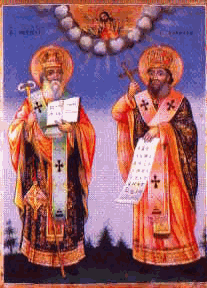 6600 гр. Кърджали                                                                                            директор: 0361/ 6 53 97гр. Кърджали,                                                                              тел./факс: 0361/6 59 26, 0361/2 27 33ул. “Ген. Чернозубов” № 19                      www.svetii-kardjali.org ; e-mail info-909116@edu.mon.bgСЪВМЕСТНИ МЕРКИ МЕЖДУ УЧИТЕЛИТЕ, С ЦЕЛ ПОВИШАВАНЕ НА ОБРАЗОВАТЕЛНИТЕ РЕЗУЛТАТИ
Учебна 2023/2024 година Осигуряване на качествено и ефективно възпитание и образование.  Разширяване и стимулиране на формите за обучение и възпитание в дух на демокрация, гражданска отговорност и патриотизъм, здравно и екологично възпитание, физическа активност и спорт.  По-широко навлизане на нови методи на педагогическо взаимодействие и обучение (интерактивност, иновативност, проектна работа). Подобряване на уменията на педагогическите специалисти чрез повишаване на квалификацията им. Приемственост в обучителните подходи и съвместна работа между учителите от начален етап и прогимназиален етап. Провеждане на консултации с напреднали ученици, с цел подготовка за участие в олимпиади, състезания и конкурси. Допълнителна индивидуална  и диференцирана работа в часовете по ИУЧ, ФУЧ , в часовете за консултации, и за заниманията по интереси. Използване на иновативни педагогически практики и форми за преподаване от учителите. Участие в културни мероприятия на училището и града. Мотивиране на родителите за системен контрол от тяхна страна за посещение на учениците в часовете за консултации, както и при усвояването на новия учебен материал, Индивидуална работа с изоставащи ученици, с цел усвояване на знания и умения за достигане на ДОС и по-добри резултати на НВО. Подкрепа на учениците от уязвимите етнически общности за успешно представяне на НВО и за продължаване на образованието им след 7клас.